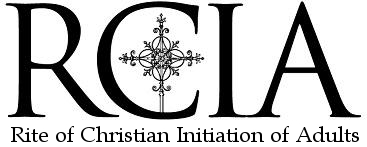 Or if you know someone who might, please pass this leaflet on to them, or invite them to contact: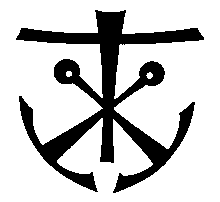     Served by the Holy Cross FathrersContactRite of Christian Initiation of Adults (R.C.I.A.)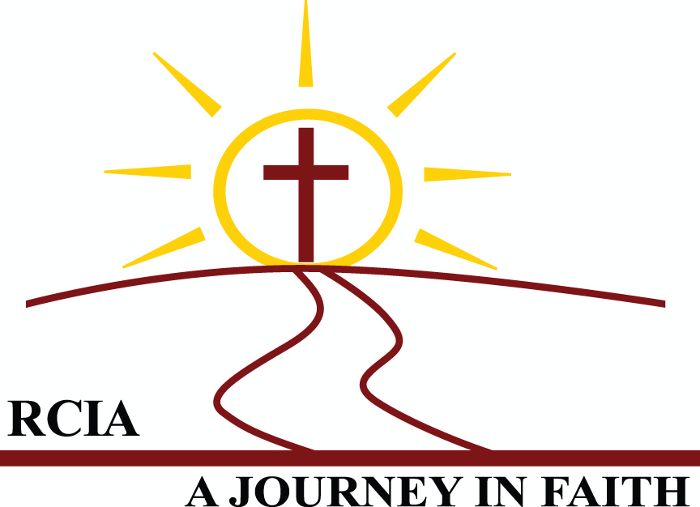 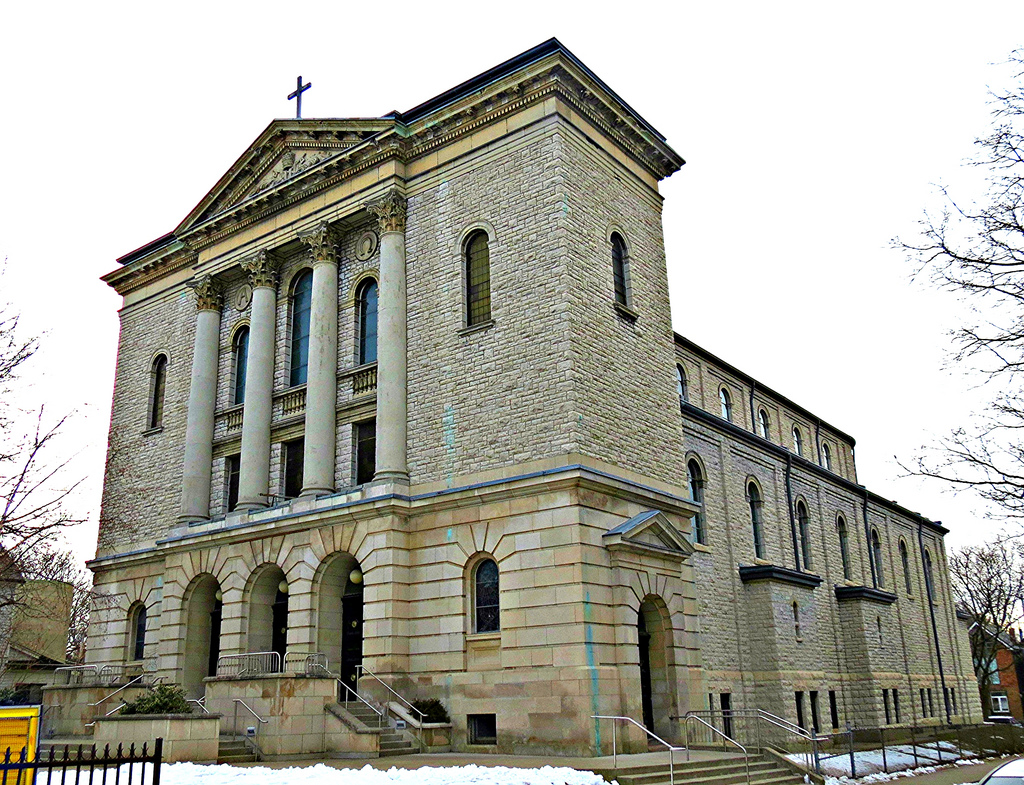 120 First Avenue. Toronto, ON. M4M 1X1Tel: (416) 466-2127 • www.stanntoronto.caEmail: stannparishtoronto@gmail.com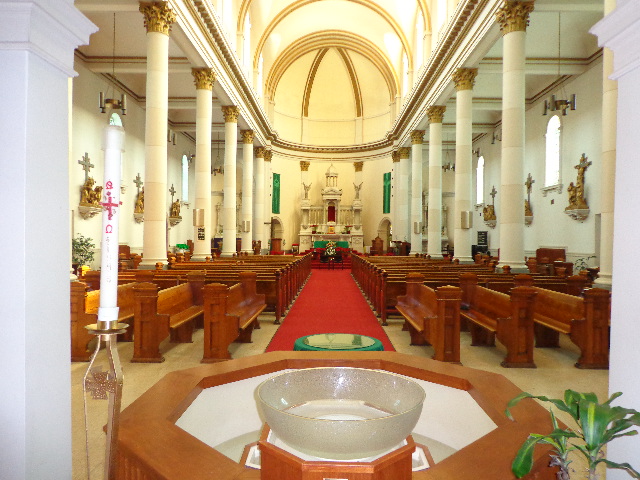 Parish ServicesMatrimony: Couple contacts office one year in advance.   
Baptism: Parents contact office: preparation required            
Reconciliation: Saturdays 4:15-4:45 p.m. or by appointment.Anointing of the Sick: whenever needed.Holy EucharistMonday - Thursday 8:00 a.m. Friday 7:00 p.m. Saturday Virgil 5:00 p.m.Sunday 10:30 a.m. & 6:00 p.m.Native Peoples’ 12:30 p.m.Bridgepoint Hospital 2:30 p.m.Sundays
 10:00 a.m.  Divine Mercy Devotion and Rosary
 10:30 a.m.  Pre-School and Children’s Liturgy 
 12:00 p.m.  Holy Cross Youth Group    3:00 p.m.   Handmaids of the Lord 
Saturdays
  8:00-9:00 a.m.       Tai Chi Group 10:00-11:30 a.m.     Food Bank
  4:15 p.m.                Novena to St. Bro. Andre 
  4:30 p.m.                Novena to St. Ann  6:00 p.m.                Healing Service (1st Saturdays)
  6:00-8:00 p.m.        Holy Family Prayer Group 
RCIA PROGRAM – A call to be a Catholic?Period of Evangelization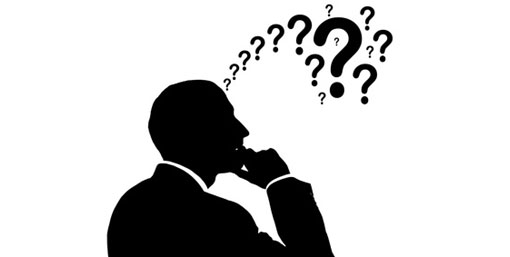 It is a period of evangelization where a candidate inquires about faith. There is no fixed time as we explore our life journey by responding to God’s call. We listen to the word of God (Bible), participate in the community (Church) and personal discernment (Faith). This journey is completed with the Rite of Acceptance into the order of Catechumens. 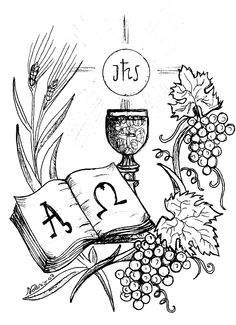 Period of CatechumenateThis is a period of personal faith formation and guidance. The catechesis tells the church’s great story of Salvation in God. Here the candidate is called to celebrate the liturgy of the Word. This period is completed when the candidate is accepted into the Rite of Election. Period of Purification and EnlightenmentThis period embraces the Season of Lent and a time of intense spiritual preparation for the sacrament of Initiation. It is a time of retreat and reflection. Here the community invites the elect to join them in the Lenten journey as they prepare for the Lord’s Passion. Through the process of three scrutinies, the elect makes public his/her desire while the community supports them with examples and prayers. This period is completed with the elect receiving the sacrament of initiation during the Easter Vigil. This is the crowning point for a Christian as the community welcomes and celebrates new life in the Church.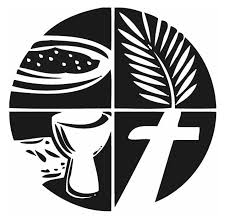 Period of Postbaptismal Catechesis or MystagogyAfter the baptism the life of the Christian begins into following Christ life. It is a lifelong journey with Christ in the church, by not just learning but living a Christian life. About UsStablished in 1914, St. Ann Roman Catholic Parish is a communion of small communities within God’s people representing all ages, races, cultures, and states of health and mind. As sisters and brothers, we work together and value one another in our diversity. As a servant community, we are committed to answer the needs of our parishioners, our neighborhood and our city. Challenged by the world, we are called to be in solidarity with suffering people everywhere, and to work and act together for fullness of life through compassion and justice as God’s hands in the world.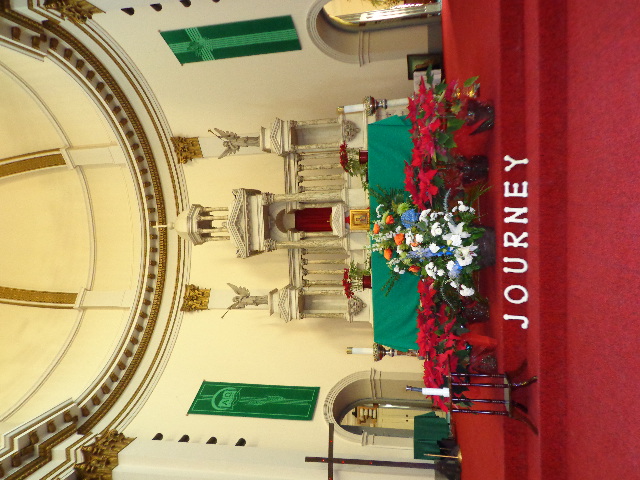 SERVICE TO THE SOCIETY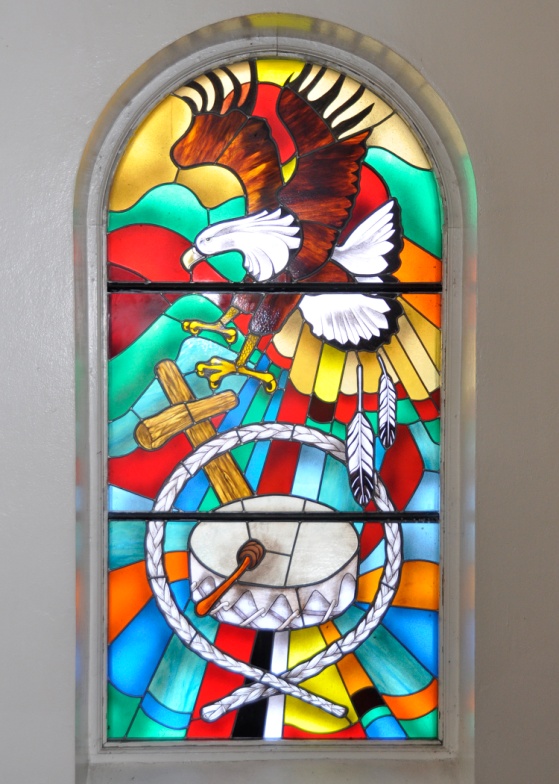 In the Archdiocese of Toronto, St. Ann’s Church is the Home Parish for the Aboriginal Peoples of Canada. Our West side chapel is dedicated to St. Kateri Tekakwitha, the first Canadian native saint. She was canonized in 2012. St. Ann parish is the only place in Toronto, where the Mass is celebrated for the Native People of Canada.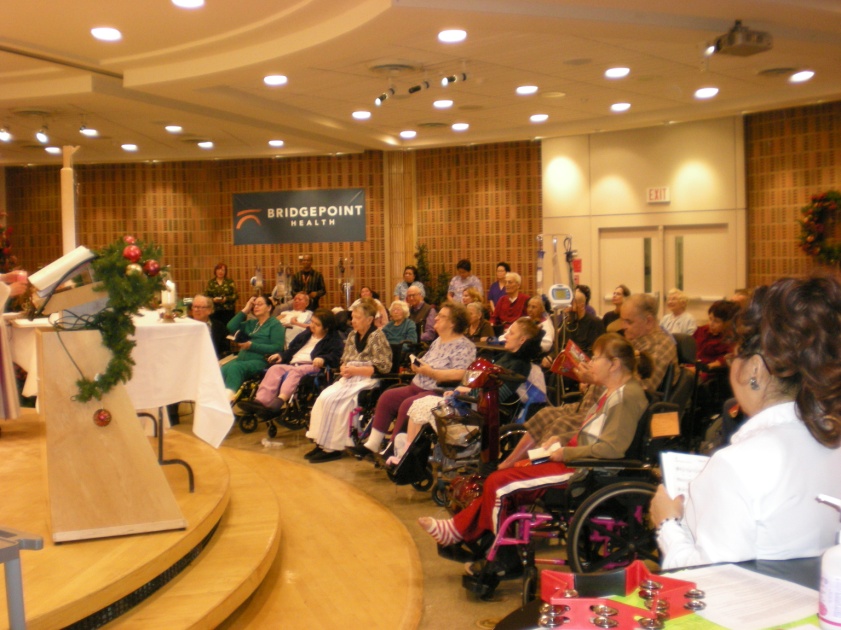 For more than 30 years, St. Ann’s Parish has ensured that patients at nearby Bridgepoint Active Healthcare receive pastoral care and attend Mass.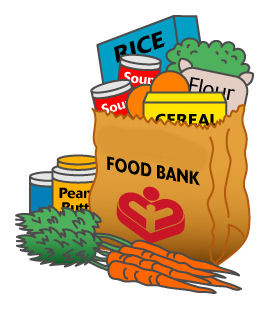 St. Ann’s is the only Catholic parish that serves 120 individual and family members per week at St. Ann Food Bank. The Development and Peace group of St. Ann’s are actively involved at local and global justice issues.